Лепка. Цветочные композиции в круге.Материалы:
Пластилин, дощечки для лепки, стеки, Крышки от круглых контейнеров (можно и старые диски использовать и какой-то другой бросовый материал).Ход занятия:Подготавливаем пластилиновые жгутики розового цвета двух оттенков.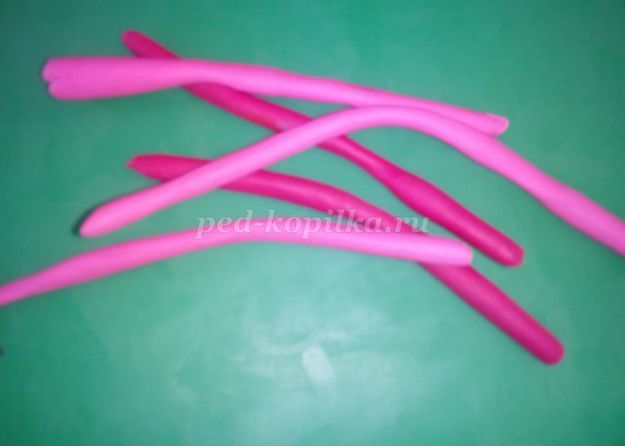 Расплющиваем пластилин.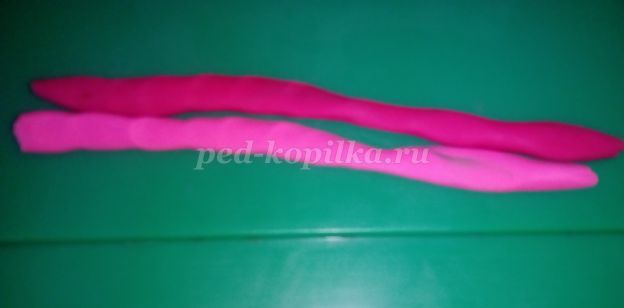 Складываем пластинки и прижимаем друг к другу.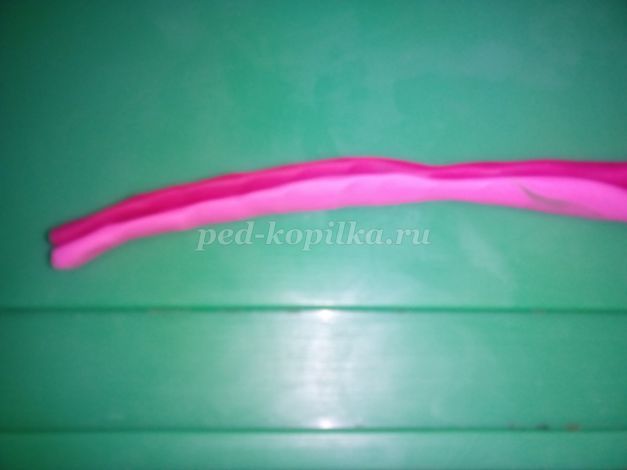 Сворачиваем одинаковые отрезки пластилина в капельки. На некоторых внутри оказывается более темный оттенок, на других наоборот – светлый. Это будут лепестки цветов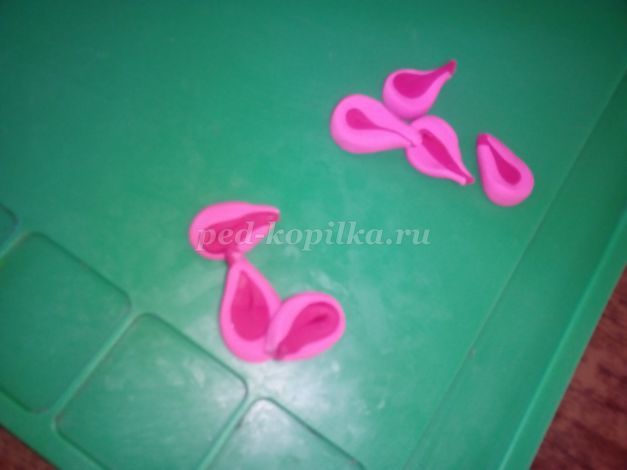 Более тонкие жгутики других оттенков (у нас это голубой и оранжевый) тоже складываем и потом скручиваем.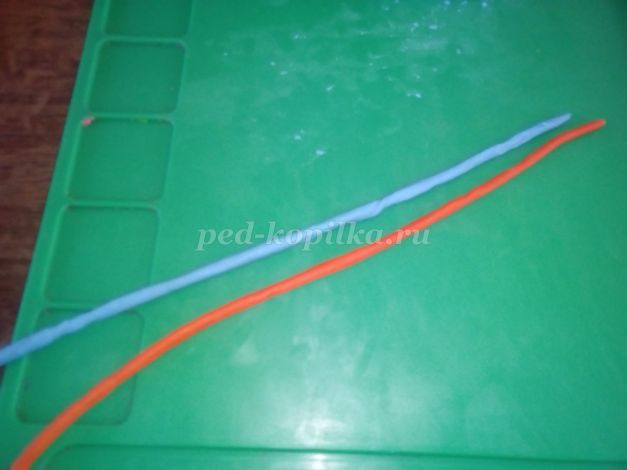 Здесь скручены два оттенка оранжевого цвета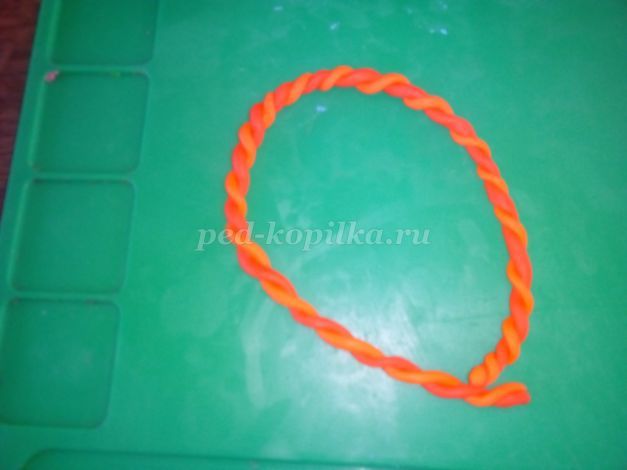 На первой, маленькой крышке выкладываем цветок с розовыми лепестками вокруг оранжевой серединке. По краю прижимаем витой жгут.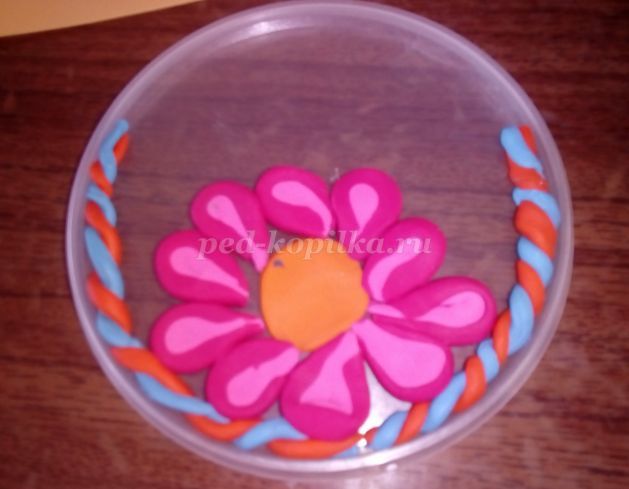 Второй цветок, поменьше, выкладываем выше первого. У него серединка голубого цвета.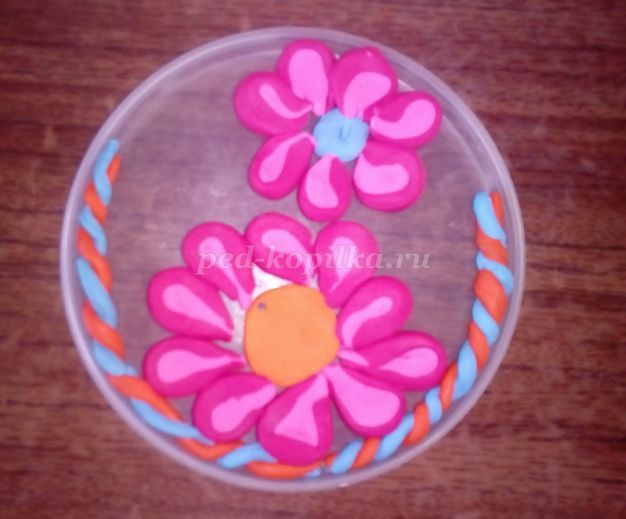 Голубым и оранжевым делаем завитки на концах жгутика. Дополняем пространство зелеными листочками.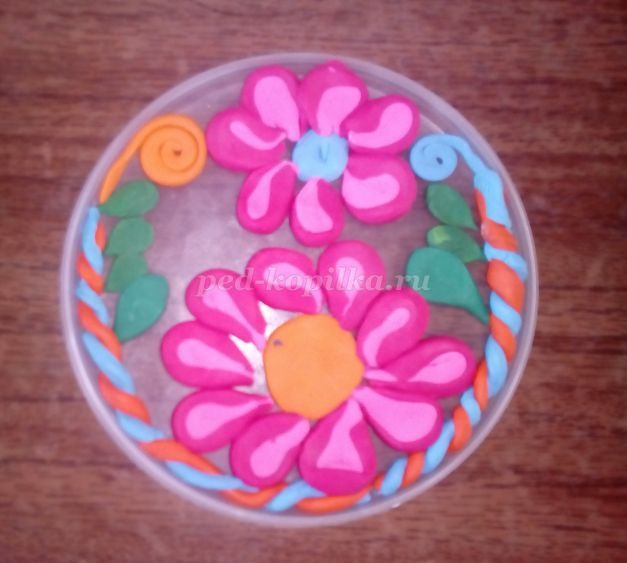 Рисуем на листочках прожилки, На серединках цветов рисуем узор и декорируем их тонкими жгутиками, в которых продавливаются точки или другие отпечатки.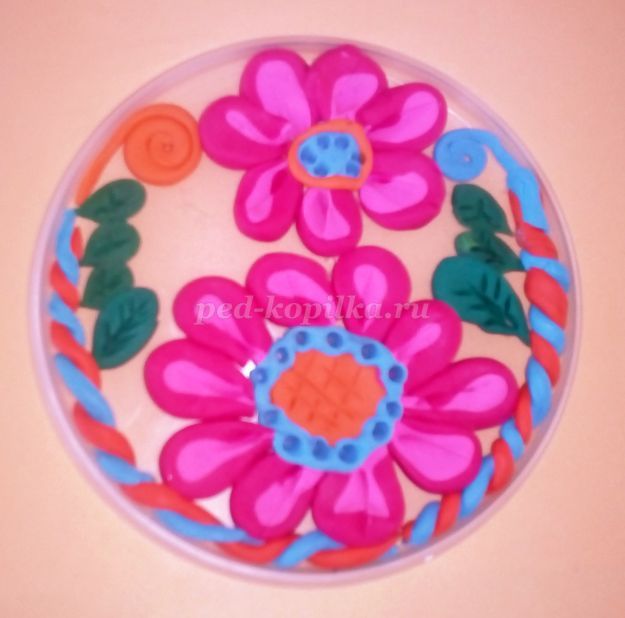 Небольшие шарики изумрудного оттенка заполняют пустые места.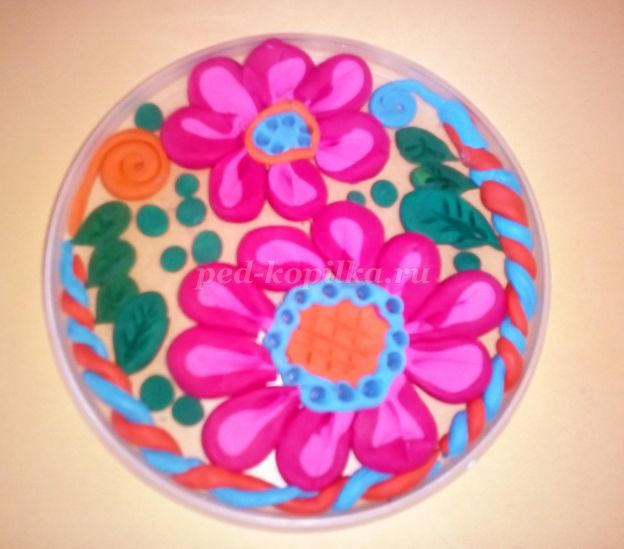 